			РУП «ДОРВОДОКАНАЛ»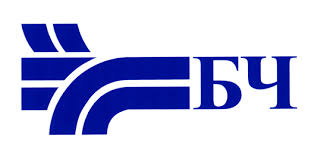 220039, г. Минск, ул. Брест-Литовская, 12Тел./факс: (017) 225-30-20   e-mail: dorvod@tut.byАнкета оценки удовлетворенности потребителейУважаемый потребитель!Благодарим Вас за сотрудничество с РУП «Дорводоканал».С целью совершенствования нашей продукции и качества обслуживания, а так же более полного удовлетворения Ваших требований просим ответить на представленные ниже вопросы (Вопросы  со знаком * не  заполняются частным потребителям услуг):1 Наименование предприятия / Ф.И.О. частного потребителя  _________________________
 _________________________________________________________________________________________
2 Адрес (почтовый, юридический*) ___________________________________________________
 _________________________________________________________________________________________
3 Руководство предприятия*.1 Руководитель предприятия  ______________________________________________________________
 _________________________________________________________________________________________
телефон _______________________ факс _______________________ e-mail _______________________
3.2 Руководитель службы качества  ___________________________________________________________
 _________________________________________________________________________________________
телефон _______________________ факс _______________________ e-mail _______________________
3.3 Руководитель технической службы  _______________________________________________________
 _________________________________________________________________________________________
телефон _______________________ факс _______________________ e-mail _______________________
4 Как давно Вы работаете с РУП «Дорводоканал»?□ до 3-х лет	□ от 3-х до 10-ти лет	□ свыше 10-ти лет5 Какой вид услуг Вам оказывало наше предприятие?□ водоснабжение	□ водоотведение□ строительно-монтажные работы□ бестраншейная прокладка коммуникаций□ промывка системы отопления□ буровые работы□ другие услуги  _________________________________________________________________________
6 Заказывали ли Вы аналогичные услуги у других организаций? 	□ да	□ нет   Если да, то у каких? (перечислите)  ________________________________________________________
   ________________________________________________________________________________________   ________________________________________________________________________________________7 Соответствует ли Вашим требованиям перечень услуг, оказываемых РУП «Дорводоканал»?□ соответствует	□ частично соответствует	□ не соответствует   Ваши пожелания по расширению услуг  _____________________________________________
   ________________________________________________________________________________________   ________________________________________________________________________________________   ________________________________________________________________________________________8 Оцените, пожалуйста, по 10-ти бальной системе степень Вашей удовлетворенности услугами и работой РУП «Дорводоканал», а так же оцените степень важности для Вас указанных показателей9 Ваши предложения по улучшению деятельности РУП «Дорводоканал»   ________________________________________________________________________________________   ________________________________________________________________________________________   ________________________________________________________________________________________   ________________________________________________________________________________________   ________________________________________________________________________________________10 Что наиболее важно для Вас при выборе поставщика услуг? (пронумеруйте по важности)□ цена	□ территориальная близость	□ давние юридические отношения□ качество	□ надежность поставщика	□ имидж поставщика11 Что позволило бы Вам увеличить объем заявлений на выполнение работ?* (пронумеруйте по важности)□ улучшение качества услуг	□ уменьшение срока выполнения□ изменение условий оплаты	□ снижение цены услуг□ другое (что именно) _____________________________________________________________________________________________________________________________________________________________
12 В случае выполнения Ваших пожеланий, насколько увеличилось бы число обращений по предоставлению услуг?*  __________________________________________________________________
 _________________________________________________________________________________________
Анкету заполнил:Ф.И.О.	_______________________________________________________________________________
Должность*	_______________________________________________________________________________
Контактная информациятелефон _______________________ факс _______________________ e-mail _______________________
Благодарим Вас за заполнение анкеты!Заполненные анкеты просим высылать по адресу:220039, г. Минск, ул. Брест-Литовская, 12тел./факс: (017) 225-30-20   e-mail: dorvod@tut.byПри наличии на Вашем предприятии системы оценки поставщиков просим приложить официальное заключение.ПоказателиОценкаСтепень важности показателяТехнические:Технические:Технические:Соответствие заявленным характеристикамКачество предоставленных услугСрок эксплуатацииЭкономические и организационные:Экономические и организационные:Экономические и организационные:ЦенаУсловия оплатыСрок выполненияКачество и оперативность обработки заявкиКачество и оперативность рассмотрения Ваших замечаний и предложений (если таковые имеются)Качество и доступность информации о технических характеристиках оказываемых услугКачество и доступность информации о новых разработках